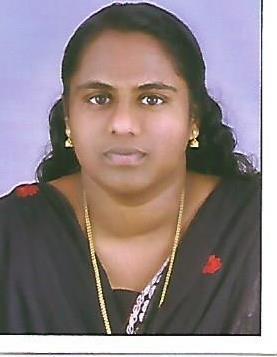 Curriculum VitaeANILA   ANILA.360092@2freemail.com 	 ---------------------------------------------------------------------------------------------------------------------Carrier ObjectiveTo work in an organization in which my acquired skills, training and diverse work experience can be used in full capacity to fulfill the objectives of the institution while achieving personal and professional growthTo keep my knowledge up to date with the new advancement in nursing and health care related fields and to achieve the best nursing skills.Academic QualificationsHAAD –Exam Registration (Registered Nurse)Registration : (Waiting for HAAD Exam)Dataflow ID DHA – License (Registered Nurse)Registration Eligibility ID Membership & RegistrationAndhra Pradesh Nurses (Midwife)License Number : Date Of Registration : 30/05/2013Expire Date : 29/05/2018HAAD : Registration on processingOther Qualifications and Skills	BLS, Basic life support provider (cardio pulmonary resuscitation and defibrillation) done on November- 2015 (Tawam Hospital, UAE)EMPLOYMENT DETAILSEmergency DepartmentTRAINING AND EXPERIENCEVIMS Specialty  hospitalIt is a 150 bedded Multi speciality hospital with well setup departments in Medicine, Emergency, Surgery, Paediatric, Gynacology and Obstetrics.Carrier summeryHaving 2 years and 6 months of comprehensive nursing care experience as a Staff Nurse.Excellent clinical knowledge and good commitment towards patients.Diligent & result oriented.Capacity to work under pressure.Basic knowledge in Computer.Personal QualitiesStrong work ethics and leadership skills.Excellent in communication skills in written and verbal both.Ability to take care of patient excellently.Ability to work in pressure situations.CASE HANDLEDCardiac disorder: - Myocardial infarction, IHD, DVT, Hypertension, Atrial Stenosis, angina, heart blocks, shocks,Pericardial effusion and other cardiac Arrhythmias like SVT, VT.Respiratory Disorder: - COPD pleural effusion, acute respiratory Distress syndrome, asthma, pneumonia.Nervous system disorder: - seizure disorder, meningitis epilepsy, Brain tumor, head injury.SKILLS ABLE TO PERFORMCheck the vital signsExposure to Cardiac MonitoringAdministration of medicine like oral, Intramuscular, Intravenous , Subcutaneous and intradermal etc.Cardio pulmonary ResuscitationCatheteration to  adultAssisting an endotracheal intubationtake in ECGAssist Doctors in all proceduresBlood sample collection for neonates, pediatrics and adults.Store ManagementTeam WorkTeam MotivationCustomer Handling Accounts, Inventory ManagementDUTIES AND RESPONSIBILITIESAdmission CareCheck the Vital signsExposure to Cardiac MonitoringAssist Doctors in all procedures that they carry out for the patients Administration of the Medicine like oral, Intramuscular, Intravenous, Subcutaneous and Intradermal etcInsertion of Nasogastric TubeCatheterizationEnema, Bladder IrrigationTaking E.C.G.Using GlucometerO2 Administration, Mobilization, Steam InhalationUrine sugar by Trip Method.Care of Ventilator patientsWound CareTrauma careCare of burnsDischarge advice with follow up careCare of Pre-Operative and Post-Operative patientsTotal Patients CareCollection of SpecimensAssisting Doctor for rounds and ProceduresVital Monitoring and recordingMobilization and Hygiene of PatientsResuscitative measures in an Emergency(CPR)Participation in teaching ProgramsCleanliness and sterility of unitCare of the equipmentAdmission and Discharge of patientsProviding Physical And Emotional Support To The Patient And Family MembersAttend to admissions of patient and provides direct admission care. This includes asking for past and present medical history as well as orientation of family and significant others about their room, call lights, and ward set and policies and regulations on smoking as well.Identifies any present problems and discomfort of patients and administer quick solutions to them.Provide medical services to patient to maintain good health and deal effectively with acute or chronic problem.Administer prescribed medicine with keen observance of the 5 rights in drug administration.Ensure assessment, implementation and evaluation of patient’s needs.Open and professional communication with the doctors pertaining to patient’s condition.Intravenous cannula insertion.Proper and accurate documentation of all patients’ record and written reports wherein it provides nurses information, security and sequence of care for the patient.Assist and respond to patient with cardiopulmonary problem.Taking vital signs, giving medication and treatment. Prepares medications: oral, sublingual, topical and intravenous route.Gives orientation to new nurses.Assist the physician in the evaluation and treatment process.Administer intravenous therapy including intravenous insertion and maintain accurate intake and output.Receive patient during admission and give immediate care.Observe record and report the patient’s condition to the assigned physicianEquipment’s Familiar with:VentilatorsCardiac MonitorsInfusion pumpGlucometerDefibrillatorSuction machinePulse ox meterNebulizerE.C.G. MachineLaryngoscope & Ambu bagSphygmomanometerStethoscopeWeighing MachineACHIEVEMENTGot appreciation from many doctors for good work.COMPUTER SKILLSFamiliar with fundamentals of computer, MS Office, Windows Excel, Power Point Internet and E-I hereby declare that the above-furnished details are true to the best of my knowledge.CourseInstitution/BoardYear of PassingGradeChaitanya College of B.Sc-December -B.Sc. NursingNursing ,Ramnagar 1st line,2012First classB.Sc. NursingOngole, Prakasam District,Andhra Pradesh, PIN:523001Fr. Philips higher secondaryPlus TwoSchool, Nellikadu,March - 2008First ClassKattakada P.O, TVMFirst ClassD.V.M.N.N.M.H.S.S,March-2006First ClassSSLCKoovalassery P.O TVMEmployment Date:15-01-2013 to 15-07-2015Employer:   VIMS Specialty Hospital (Bangalore):   VIMS Specialty Hospital (Bangalore)Position Held:Staff NurseSize of Hospital:150 BeddedUnit or Ward:Emergency DepartmentNurse / Patient Ratio:2:1DEPARTMENT4.Blood Disorder:- Iron deficiency anemia, hemophilia.5.Urino Genital disorderUrino Genital disorder:- Acute and Chronic renal failure.6.Gastro Entrology:- Acute gastro enteritis, cirrhosis of liver,Hepatitis, peptic ulcer.Hepatitis, peptic ulcer.7.Endocrine DisorderEndocrine Disorder:- Diabetic mellitus.8.Skin:- Dermatitis, burns:- Dermatitis, burns9.Communicable disease  :- Typhoid fever, malaria.Communicable disease  :- Typhoid fever, malaria.Communicable disease  :- Typhoid fever, malaria.10.Miscellaneous:-Polytrauma, all major surgeries-:-Polytrauma, all major surgeries-appendectomy, hysterectomy, snake bite.appendectomy, hysterectomy, snake bite.appendectomy, hysterectomy, snake bite.mailPersonal DetailsGender:FemaleMarital Status:MarriedReligion:ChristianDate of Birth:20-05-1991Nationality:IndianLinguistic Ability:English,  Hindi,  Malayalam,  Kannada,  Telugu,Tamil, Basic Knowledge of ArabicTamil, Basic Knowledge of ArabicTamil, Basic Knowledge of Arabic